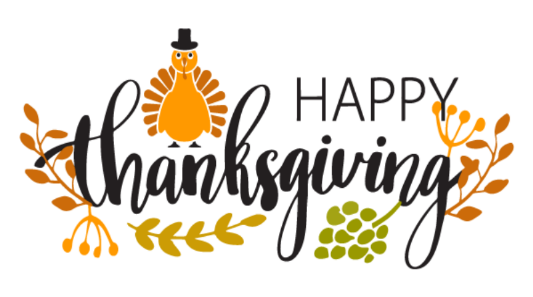 State and Federal Programs DepartmentDistrict Advisory Committee (DAC) Meeting Monday, November 5, 2018 – 5:00 – 6:30 p.m. – District Office Board Room AGENDA   DAC Representatives: (Vacant), President ~ (Vacant), Vice President ~ (Vacant), Clerk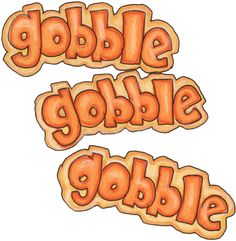 Agenda ItemTypeFacilitatorTimeNotesCall to Order- Roll CallBarbara Campbell5:00 p.m.Approval of AgendaActionAll5:05 p.m.Reading /Approval of MinutesActionAll5:10 p.m.DAC Elections                                   (President, Vice President, Clerk)ActionAll5:15 p.m.LCFF/Title 1 Budget PresentationInformationEfrain Robles5:30 p.m.AnnouncementsAll6:15 p.m.AdjournBarbara Campbell6:30 p.m.